Cambridge Central European Conference 2019:Post-1989 Transformation and Historical Memory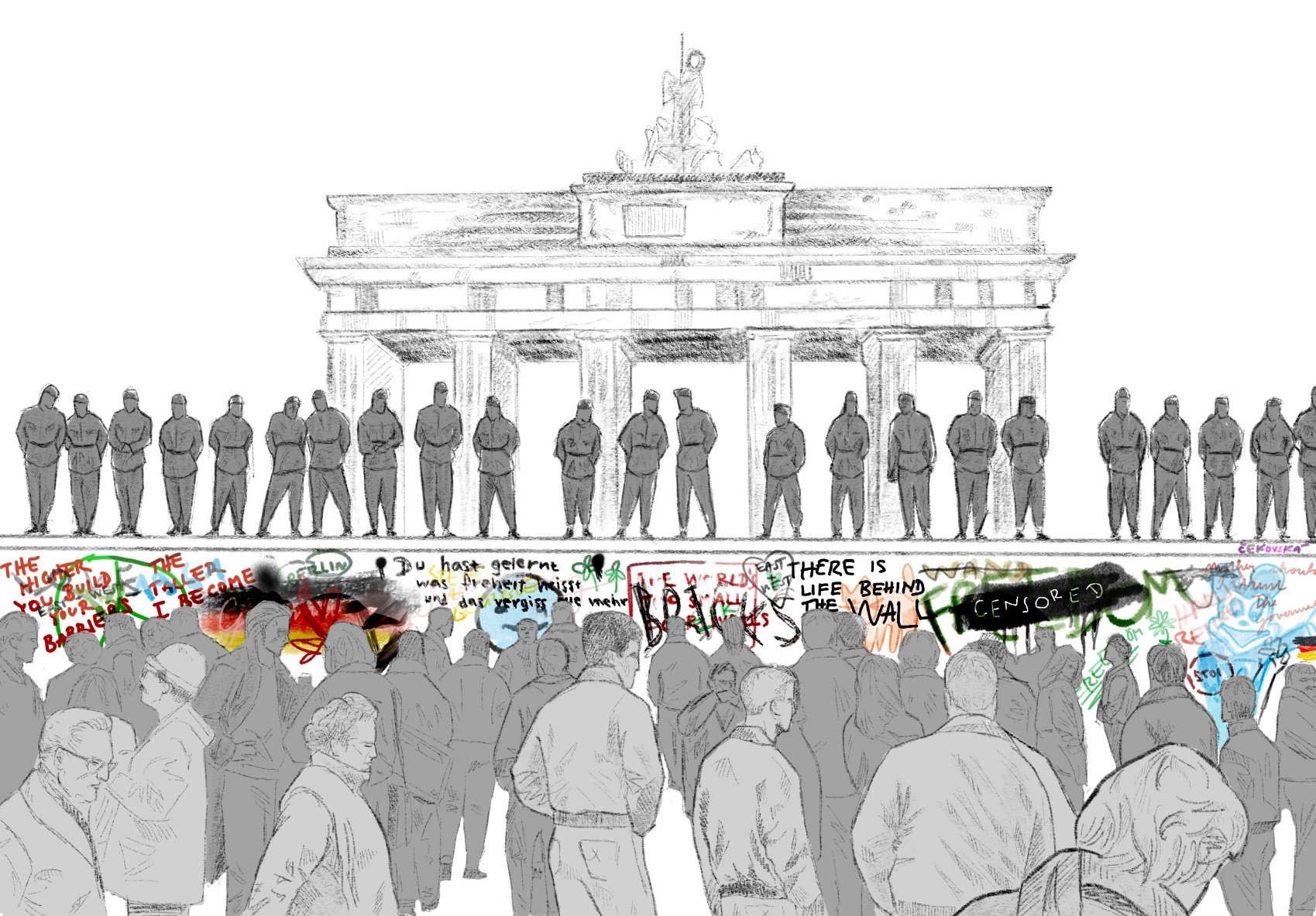 Date: 2nd November 2019Venue: Frankopan Hall, Westcourt, Jesus College, 22 Jesus Lane, CB5 8BJ CambridgeThe year 2019 represents the 30th anniversary of the 1989 revolutions, which reshaped both the international and domestic landscape in Central and Eastern Europe, leading to a large-scale political, economic and social transformation. The 30th anniversary provides a good opportunity to look back at these processes.The Cambridge Central European Conference 2019: Post-1989 Transformation and Historical Memory will focus on the historical milestone of 1989, and assess from a multi-disciplinary perspective the experiences of five countries in Central Europe: Germany and the four countries of the Visegrad group – the Czech Republic, Hungary, Poland, and Slovakia. While each of them faced different challenges - such as, for instance, German reunification and the Czechoslovakian “Velvet Divorce” - they are all member states of the European Union with new challenges and opportunities in the offing. To offer a variety of disciplinary and case study perspectives, the conference aims to bring together researchers from academic institutes from the region, as well as actors who were involved in the transformation processes first-hand.http://www.cceconference.co.uk/Programme9:00 Registration10:00 Opening Confirmed: H.E. Lubomir Rehak, H.E. Arkady Rzegocki, Dr. Harald Wydra11:00 – 13:00 Panel I – Historical Memory of 1989 in Central EuropeConfirmed: Prof. Samuel Abraham, Prof. Kerstin Brueckweh, Prof. Constantin Iordachi, Dr. Hubertus Jahn (chair), Dr. Oldrich Tuma, Dr. Piotr Wcislik13:00 – 14:00 Lunch14:00 – 16:00 Panel II – Post-1989 Transformation in Central EuropeConfirmed: Dr. Michal Horacek, Dr. Balint Magyar, Mr. Janusz Onyszkiewicz, Dr. Brigita Schmognerova, Dr. Harald Wydra (chair)16:00 Closing Keynote SpeechConfirmed: Dr. Jana Howlett16:30 – 18:00 ReceptionReception Venue: Round Church, Bridge Street, CB2 1UB CambridgeOrganisers: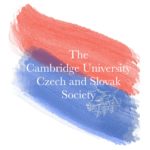 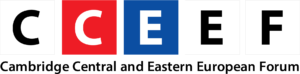 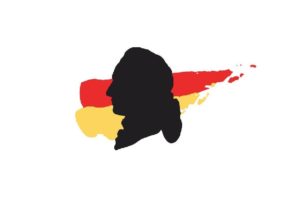 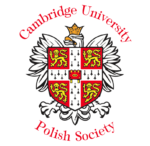 Partners: 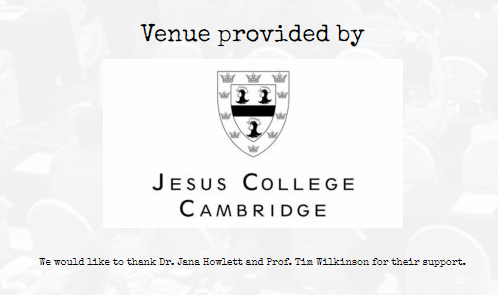 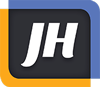 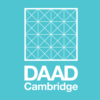 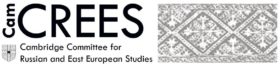 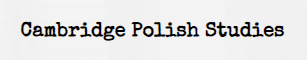 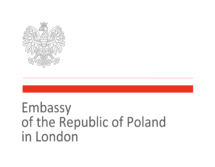 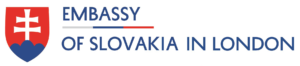 